Application for Employment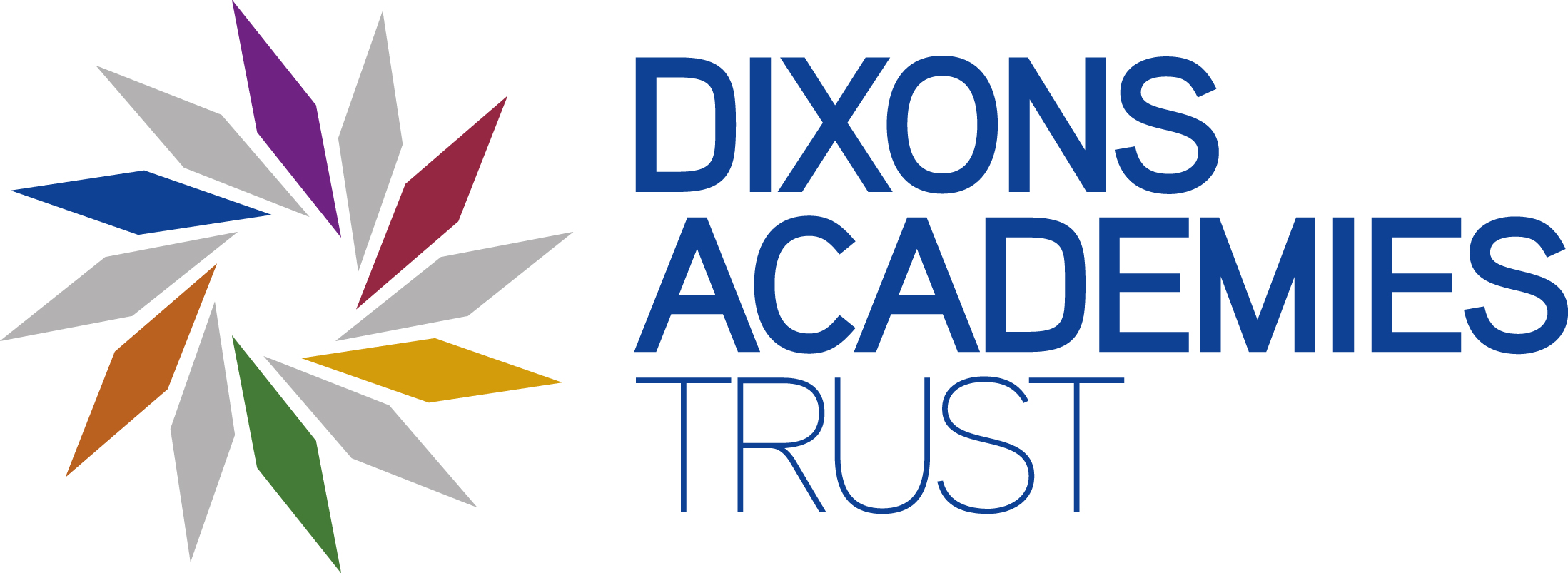 Personal DetailsReferencesPlease provide details of two referees who may be asked to provide confidential information.  One must be your Headteacher or Line Manager in your current employment.  If you are shortlisted for interview, in line with safer recruitment advice, we will contact your referees before interview.Education and QualificationsPlease provide details of your education and qualifications (most recent first).Work Related or Professional Qualifications / Membership / PGCE / GTP / NPQH / NVQ etc.Please provide details of your professional qualifications (most recent first).Relevant TrainingPlease provide details of any training you have received (most recent first).Present or Most Recent EmploymentPrevious EmploymentStarting with your most recent, please provide a summary of all employment, including any relevant unpaid work.  Please explain any breaks in employment.Supporting StatementPlease use this section to support the information that you have already provided regarding your suitability for this post and how you meet the requirements of the role.  Include everything that is relevant (such as training and experience gained through out-of-work activities) as concisely as possible.Additional InformationPlease complete this form, which will be detached from your application form before your application is progressed to the short listing stage of the recruitment process.Equal Opportunities Recruitment Monitoring FormPlease complete this monitoring form and return with your application form.  Below we explain why the details that you provide are important both for you as an applicant and for us as an organisation committed to equal opportunities.  An applicant with a disability who meets the essential criteria for the job (with a reasonable adjustment where appropriate) will be invited to interview.The academy is working towards equal opportunities in employment, with the aim of ensuring that everyone who applies to work for us receives fair treatment.  To help us to achieve this aim we ask you to complete this monitoring form.  We understand that some applicants will be hesitant to provide the personal details requested, but please be assured that this information is confidential and will only ever be processed or analysed on a completely anonymous basis.  By completing the information you will be helping us to ensure that you and others receive fair treatment when applying for jobs with us.The request for this information and the uses to which it will be put are within the scope of the Data Protection Act 1998 which allows for the allocation and reporting of sensitive data for monitoring purposes.This form will be detached from your application form before your application is progressed top the short listing stage of the recruitment process.The monitoring form will be kept separate from the job application form to ensure that none of the information you have provided is used in the selection decision.  The information that you provide will be treated as strictly confidential and only used to monitor the fairness of our recruitment and selection procedures.If you have any queries or concerns about any part of this monitoring form, please write to Recruitment, Dixons Academies Trust, Trinity Road, Bradford, BD5 0BE and we will look into the points that you raise.Thank you for completing this form.  We wish you success with your application.Please forward your completed application form to the identified contact on the advertisement.  Please note, you may receive an automated confirmation email even if your application is submitted after the deadline.  Late submissions will not be considered.  Thank you for applying for a post with Dixons Academies Trust.To be completed by academy staff only:Shortlisted     References    Interviewed    Appointed  Post:Surname:Title:Mr  Mrs  Miss  Ms  Other  (please state):Forename(s):Title:Mr  Mrs  Miss  Ms  Other  (please state):Previous Surname:Telephone (Home):Home Address:Telephone (Mobile):Home Address:Telephone (Work):Postcode:Email:Do you have Qualified Teacher Status (QTS)?NI Number:Do you have Qualified Teacher Status (QTS)?DfE Number:Name:Name:Job Title:Job Title:Company:Company:Address:Address:Address:Address:Telephone:Telephone:Email:Email:Relationship:Relationship:Where did you see this post advertised?If seen on the internet, please specify websiteAre you related to, or the partner of, any member or employee of the academy?If YES, please give details (failure to disclose information will disqualify the candidate concerned)DatesDatesUniversity, College, School etc.Subject(s) StudiedQualifications / Certificates / GradesFromToUniversity, College, School etc.Subject(s) StudiedQualifications / Certificates / GradesDatesDatesName of Association / Institute / QualificationLevel or Grade of MembershipFromToName of Association / Institute / QualificationLevel or Grade of MembershipDatesDatesTitle of CourseDetailsFromToTitle of CourseDetailsPresent Post:Date Commenced:Name of Employer:Current Grade / Scale Point:Employer Address:Salary Amount::Employer Address:Is your present post your sole, regular employer?Postcode:If NO, please name your other employer/s:Reason for leaving / wishing to leave:Notice required / Date left (if applicable):Reason for leaving / wishing to leave:Notice required / Date left (if applicable):Outline of main duties:DatesDatesEmployerPost Title / Main DutiesReason for LeavingFromToEmployerPost Title / Main DutiesReason for LeavingIn the event of you being granted an interview in connection with this application and/or being offered employment, are there any special arrangements which you would wish us to make on your behalf?If YES, please provide details:DeclarationAny information given in the application will be treated as confidential and will only be used in relation to the post for which you have applied.If you are provisionally offered this post, you will be required to undergo a Criminal Records Bureau (CRB) check. If a candidate for any appointment canvasses a member of the academy’s Senior Leadership Team or Governing Body, either directly or indirectly, she/he shall thereby be disqualified from the appointment.I declare that the information given in this application is, to the best of my knowledge, complete and correct.Signed:                                                                                             Date:Note: Any false, incomplete or misleading statements may lead to dismissal.Illegal WorkingDo you have the legal right to live and work in the UK?Yes   No Is this subject to having a work permit?Yes   No You will need to produce photo identification and proof of the above if you are called to interview.You will need to produce photo identification and proof of the above if you are called to interview.ConvictionsDixons Academies Trust and its employees are committed to the rights of the child, the child’s safety and emotional well being, and the protection of the child from all forms of abuse.The nature of the post for which you have applied means that it is exempt from provisions contained in the Rehabilitations of Offenders Act 1974.  You are therefore required to disclose any pending prosecutions, any convictions, cautions or bind overs which you have had at any time.  No offence or conviction can be regarded as ‘spent’.Disclosure of a criminal offence need not necessarily debar you from appointment.  However, should you fail to disclose a criminal conviction prior to appointment, this could result in your dismissal or other disciplinary action being taken against you.Car park or speeding offences may be discounted.  All other information will be treated in the strictest confidence.Do you have any criminal convictions, pending prosecutions, cautions or bind overs?  Yes   No (other than the exclusion above)If YES, please provide details of any criminal offences for which you have been convicted, including the type of offence, date of conviction and subsequent sentence:It will be a condition of your employment that you inform the academy if you are convicted of any criminal offence.  Failure to do so may result in disciplinary action being taken including the termination of your employment.GDPRInformation from this application form may be processed for purposes registered by the employer under the Data Protection Act 1998.  Individuals have, on written request, the right of access to personal data held about them.I agree that the information contained within my application may be recorded, stored and processed by the Trust in accordance with the General Data Protection Regulation (2018)References & QualificationsBy signing the declaration given below I hereby authorise the academy to take up references from my present employer, previous employer/s or those submitted as personal referees, once an invitation for interview has been confirmed.  In addition, I hereby authorise the academy to take up other reference checks as you may deem appropriate.By signing the declaration given below I hereby authorise the academy to carry out checks on all of my qualifications from an establishment or employer. DeclarationI declare that the information given in this application is, to the best of my knowledge, complete and correct.Signed:                                                                                             Date:Note: Any false, incomplete or misleading statements may lead to dismissal.Name:Post:I consider myself to be:                                             Male    Female  Marital Status:                           Married    Single    Widowed                                  Separated    Divorced  I am aged:  …………… years  ……………. monthsDate of Birth:(DD / MM / YY)    …………... / …………... / ……………I would consider my racial or cultural origin as:I would consider my racial or cultural origin as:I would consider my racial or cultural origin as:I would consider my racial or cultural origin as:I would consider my racial or cultural origin as:I would consider my racial or cultural origin as:I would consider my racial or cultural origin as:I would consider my racial or cultural origin as:AsianBlackChineseMixedAsian - BangladeshiBlack - AfricanChineseAsian & WhiteAsian - BritishBlack - BritishBlack African & WhiteAsian - IndianBlack - CaribbeanIrishBlack Caribbean & WhiteAsian - PakistaniOther Black BackgroundPlease specify:…………………………….IrishOther Mixed BackgroundPlease specify:…………………………….Other Asian BackgroundPlease specify:…………………………....Other Black BackgroundPlease specify:…………………………….Other Mixed BackgroundPlease specify:…………………………….Other Asian BackgroundPlease specify:…………………………....Other Black BackgroundPlease specify:…………………………….Other Mixed BackgroundPlease specify:…………………………….WhiteOther Ethnic GroupWhite - BritishPlease specify:White - EuropeanOther White BackgroundPlease specify:……………………………If you are multi or bi-lingual, please state the languages you speak:I am a member or follower of the following religious group:I am a member or follower of the following religious group:I am a member or follower of the following religious group:I am a member or follower of the following religious group:I am a member or follower of the following religious group:I am a member or follower of the following religious group:I am a member or follower of the following religious group:I am a member or follower of the following religious group:None / no religionBuddhistChristianHindiJewishMuslimSikhOtherPlease specify:…………………….....I consider myself to have a disability:                                                                                 Yes    No  If YES, please indicate the nature of your disability and details about the effects of your disability, and any support you may require during the interview process or in the workplace.If you are a registered disabled person, please give the following details:Registration Certificate Number:Expiry Date: